Chinese 202 Grammar Review Patterns
語法句型例句Although …(but) 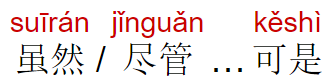 盡管中文很難，可是我還是要學下去。No matter (what/when…)
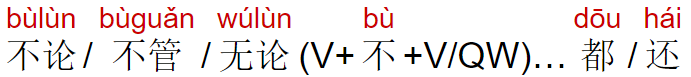 不管這次考試難不難，我都要好好準備。
不論這次考試多難，我還要好好準備。Any… 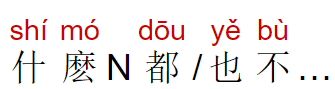 他什麼運動都不喜歡。
你什麼時候給我打電話都可以。As soon as…, … 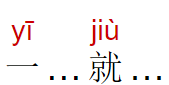 我一回家，就吃了晚飯。
一上課，學生就想睡覺。If…, then…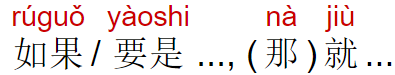 你們如果沒有問題, 那就可以下課。
要是周末天氣好，我們就去爬山。As long as..., then… 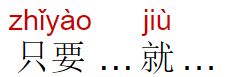 只要你每天練習, 就一定學得很好。Only if…, then…  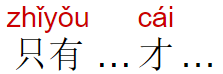 只有大家都不出門，疫情才能控制。
我只有今天不睡覺才做得完功課！About to (happen)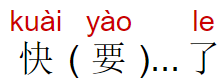 這個學期的課快要完了。夏天快來了！On the one hand…on the other hand
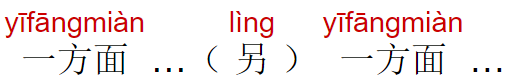 我喜歡住在宿舍，一方面上課很方便，另一方面可以多認識朋友。Doing A while doing B 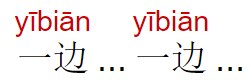 我常常一邊做功課, 一邊聽音樂。Some…, some… 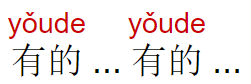 學生們有的住在宿舍，有的住在校外。Both SV1 and SV2 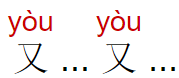 這家飯店的菜又好吃又便宜。Not only…, but also… 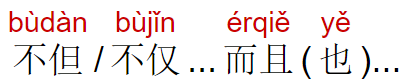 別買這個，不但不好看而且也太貴了。
他不僅沒跟我說， 也沒跟家人說。In addition to…, …also
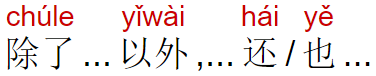 除了上海以外，他還想去北京留學。
除了我們兩個以外，王朋和他的室友也想參加。Except for…, everyone else…
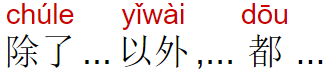 除了你以外, 大家都做完了。First…, then…, finally…
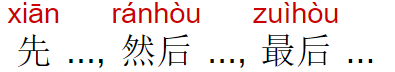 我們先做功課, 然後吃晚飯，最後看電影。Wonder if…/ I don’t know if…
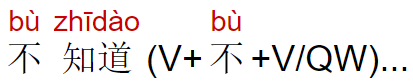 我不知道周末有沒有空。
他不知道電影什麼時候開始。A is (close/far) from B 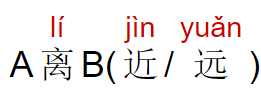 他家離這裡不遠, 開車五分鐘。A is more than B 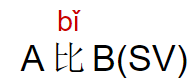 波特蘭有 65萬人；西雅圖有75萬人; 紐約市有840萬人; 北京有2,400萬人。
紐約市比西雅圖大。紐約市的人口比西雅圖多。A is a little more than B
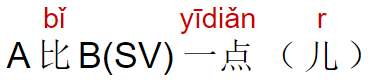 西雅圖比波特蘭大一點。西雅圖人口比波特蘭多一點。A is much more than B
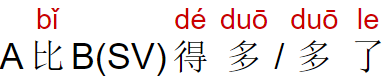 紐約人口比波特蘭多得多。A is even more than B
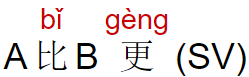 北京比紐約更大。A is not as…as B
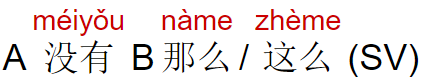 波特蘭沒有西雅圖人那麼多。
他的功課沒有我的這麼難！A and B are the same…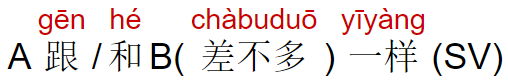 丹佛(Denver)和西雅圖差不多大。BA disposal 
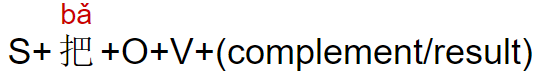 把那本書拿給我。我們把桌子搬到外面了。